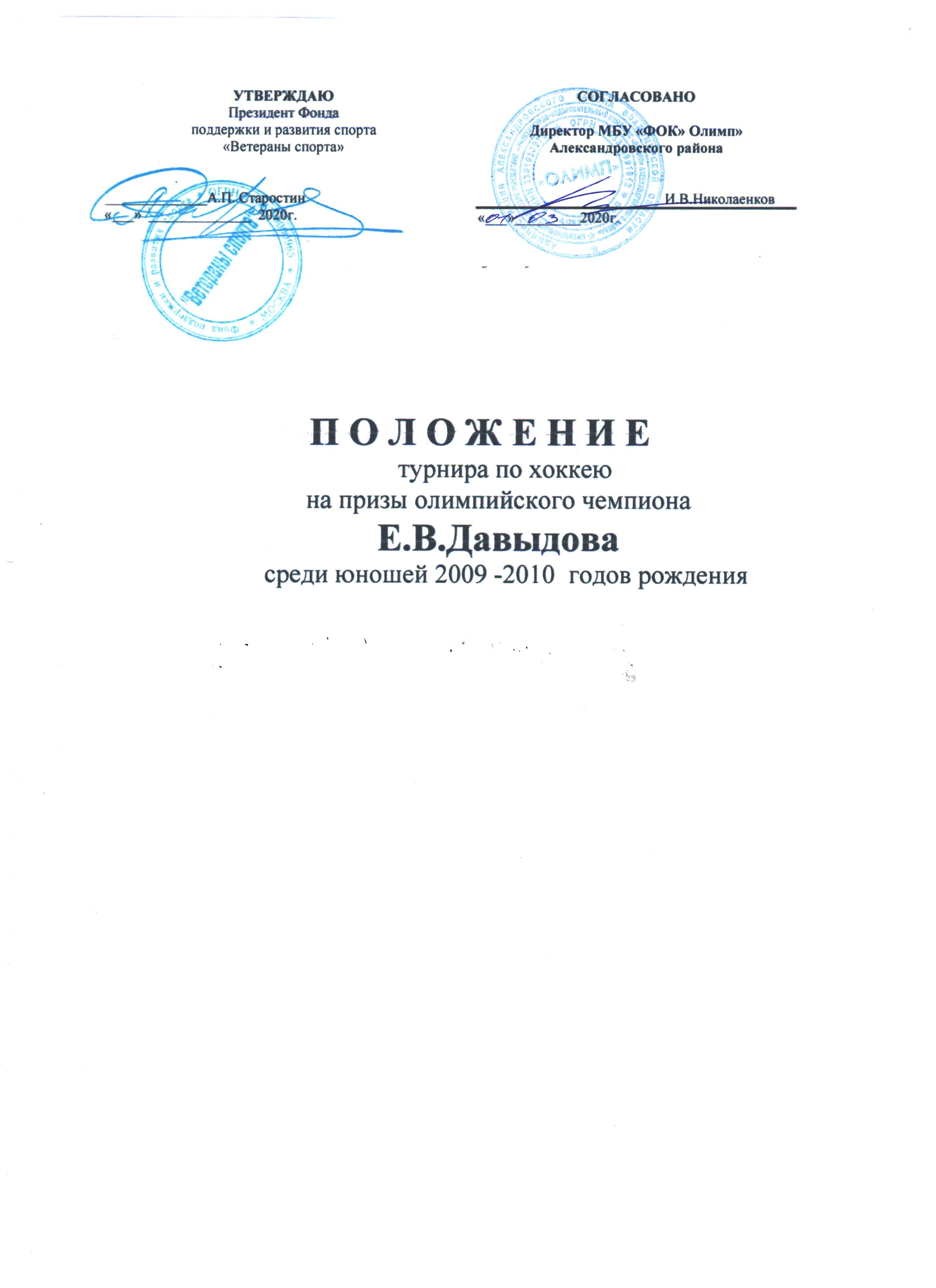 1. Цели и задачи:приобщение детей к здоровому образу жизни;физическое, духовное и патриотическое воспитание подрастающего поколения;привлечение детей  к регулярным занятиям хоккеем  и участию их в различных соревнованиях международного уровня;повышение спортивного мастерства, выявление одаренных юных хоккеистов.                                              2. Организаторы турнираОбщее руководство подготовкой и проведением соревнований осуществляют Фонд поддержки и развития спорта «Ветераны спорта».Фонд поддержки и развития спорта «Ветераны спорта осуществляет назначение судей для работы в матчах турнира по согласованию с оргкомитетом соревнования.                                          3. Сроки и место проведенияТурнир  проводится  15 марта 2020 года по адресу: Владимирская область, г.Александров, ул.Королева, д2а
МБУ "ФОК "Олимп" Александровского района" Ледовая арена "Рекорд"Начало в 10:00 часов.4. Участники соревнований1. КФК ХК « Рекорд »  г.Александров, Владимирская область2. КФК  ХК «Щелково» г.Щелково, Московская область 3. КФК ХК «Рубин» п.Балакирево, Владимирская область            4. КФК ХК «Импульс» г.Черноголовка, Московская область                                5. Требования к участникам соревнованийВ турнире могут принимать участие игроки, заявленные за данные команды в Открытом первенстве Московской, Владимирской областей среди КФК в сезоне 2019-2020 г.г. До заявка игроков на данный турнир проводится согласно нормам Регламента проведения Открытого первенства Московской области среди коллективов физической культуры в сезоне 2019-2020г.г.Команды предоставляют в оргкомитет заявочные листы, заверенные врачом врачебно-физкультурного диспансера, подлинник свидетельства о рождении.К соревнованиям допускаются  юношей 2009-2010 годов рождения, имеющие допуск врача. Состав команды не более: 20 игроков, 1 тренер и 1 представитель. 6. Условия проведения турнира и определение победителей   	Турнир проводится по действующим правилам игры в хоккей с шайбой, утвержденным ИИХФ. 	Продолжительность матча – 45 «чистого» времени: 3 периода по 15 минут «чистого» времени, перерыв - 5 минут.	 Турнир проводится в два этапа в один игровой день. На первом этапе четыре команды разбиваются на две полуфинальные пары (с учётом жребия). На втором этапе победители полуфинальных пар встречаются в финальном матче за первое и второе места. Проигравшие команды разыгрывают третье и четвёртое места.В случае ничейного результата в основное время матча победитель определяется в серии буллитов, по три броска.                                                  7. НаграждениеКоманды, занявшие 1-3 места на турнире, награждаются памятными кубками, дипломами. Игроки команд награждаются медалями, дипломами соответствующих степеней и памятными подарками. Лучшим игрокам турнира  вручаются специальные призы от организаторов и официальных партнеров турнира.                             8. Финансовые условияФонд поддержки и развития спорта «Ветераны спорта» обеспечивает финансирование турнира.	Расходы по командированию команд (проезд в оба конца) производятся за счет командирующих организаций.                      9.  Обеспечение безопасности участников и зрителей          В целях обеспечения безопасности участников и зрителей соревнования проводятся только на спортивных сооружениях, принятых к эксплуатации государственными комиссиями при условии наличия актов технического обследования, готовности спортивного сооружения к проведению мероприятия в соответствии с:-Правилами обеспечения безопасности при проведении официальных спортивных соревнований, утвержденными постановлением Правительства РФ от 18.04.2014 №353;-Рекомендациями Комитета РФ по физической культуре по обеспечению безопасности и профилактики и травматизма при занятии физической культурой и спортом, утвержденных приказом КФК РФ от 01.04.1993 №44.Оказание медицинской помощи осуществляется в соответствии с приказом Министерства здравоохранения Российской Федерации от 01.03.2016 г. №134н «О порядке оказания медицинской помощи лицам, занимающимся физической культурой и спортом (в том числе при подготовке и проведении физкультурных и спортивных мероприятий) включая порядок медицинского осмотра лиц, желающих пройти спортивную подготовку, заниматься физической культурой и спортом в организациях и (или) выполнить нормативы испытаний (тестов) ВФСК «ГТО».10. Заявки на участиеПредварительные заявки на участие в турнире а так же общие групповые фотографии команд со списком подаются по тел. 8 (499) 7417076, e-mail: fondvc@mail.ru  в срок до 10 марта 2020 года.Данное Положение является официальным приглашением на соревнование.                             РАСПИСАНИЕтурнира по хоккеюна призы олимпийского чемпиона Е.В.Давыдова                                              среди юношей 2009 -2010  годов рожденияУчастники:1. КФК ХК « Рекорд »  г.Александров, Владимирская область2. КФК  ХК «Щелково» г.Щелково, Московская область 3. КФК ХК «Рубин» п.Балакирево, Владимирская область4. КФК ХК «Импульс» г.Черноголовка, Московская область27.03.2019 ( среда )№ВремяИгра110.00 – 11.15ХК «Рекорд» - ХК «Импульс»11.15 – 11.30Заливка поля11.30 – 11.45Открытие турнира211.45 – 13.00ХК «Рубин» - ХК «СШ «Щелково»13.00 -13.15Заливка поля313.15 – 14.30Матч за 3-е место14.30 – 14.45Заливка поля414.45 – 16.00Финал516.00 – 16.30Церемония награждения победителей